Состояние аварийности на территории Алтайского края 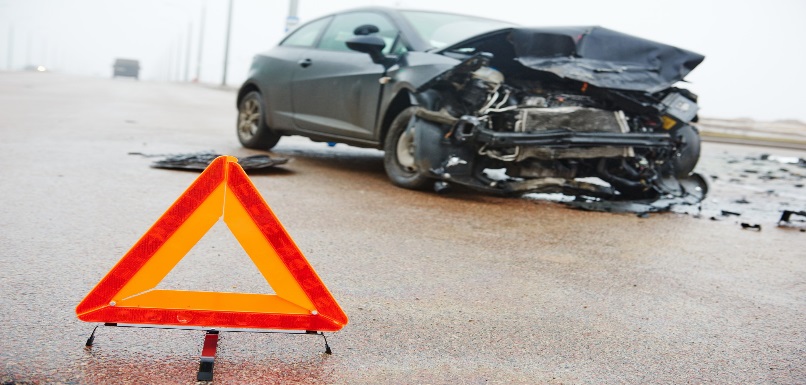 за 3 месяца 2023 годаДТППогиблоРаненоЗа 3 месяца 2023 года                     2022 год3663614150450474За март 2023 года              2022 год1181191519134158ДТП с детьмиЗа 3 месяца 2023 года                     2022 год4453324359ДТП с детьмиЗа март 2023 года              2022 года1020111023